新 书 推 荐中文书名：《最亲爱的妈妈》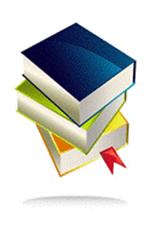 英文书名：MUMMY DEAREST作    者：Kate Ruby出 版 社：S&S UK代理公司：Rachel Mills /ANA/Vicky Wen页    数：待定出版时间：2021年6月代理地区：中国大陆、台湾审读资料：电子稿类    型：小说内容简介：    《最亲爱的妈妈》（Mummy Dearest）讲述了一个家庭的自我毁灭的过程，它十分引人入胜，很适合萨宾·达兰特（Sabine Durrant）和路易斯·康德黎（Louise Candlish）的读者。    萨弗兰（Saffron）的生活一团糟，在又一次彻夜狂欢之后，她被人从人行道上抬起来，送进了医院，她的家人拿她没有办法，已经快到了崩溃的边缘，她在教女的洗礼仪式上丢人现眼的大吵大闹成为压死骆驼的最后一根稻草。萨弗兰是家里的害群之马，她的母亲莉莉（Lily）在绝望中为她联系了心理治疗师艾波（Amber），并且努力为女儿寻求帮助。    但是萨弗兰的问题不会很快就消失。令她的家人最担心的问题是，她知道家族的秘密。她十几岁的时候有一次偶然间撞破了她的母亲用毕生精力隐藏的秘密，她受到极大的冲击，开始怀疑自己的记忆。    艾波为萨弗兰提供了保护与爱，萨弗兰开始深入挖掘自己的过去，但在这一过程中，她把自己的家人推得更远了，她和母亲曾经脆弱的关系，现在彻底支离破碎。只有莉莉一个人看出了安波对她的女儿的控制吗？她带进她们的生活中，希望能借此重归于好的那个女人，最终把她们的关系永久地撕裂了吗？     《最亲爱的妈妈》是一部从母亲和女儿的关系讲述的悬疑小说，它把一些松散的生活片段结合到一起，却是基于一个真实的案例：一个女人切段了自己与家人的一切联系，而她的心理治疗师却否认自己有任何不当行为。作者简介：    凯特·鲁比（Kate Ruby）是一位获奖电视剧制片人和编剧，这个名字是她的化名。她曾经出版过几部小说（其中两部的影视改编权已经被Element Pictures影视公司买下，该影视公司制作了热门电视剧《正常人》），制作过两部BBC和sky公司投拍的原创电视剧，很好地在写作事业和执行制片人的角色之间取得了平衡。凯特曾在BBC戏剧台工作了十年，参加了各种各样的节目制作，其中包括《罗马》（Rome）、《我欲为人》（Being Human）、《军情五处》（Spooks）。谢谢您的阅读！请将回馈信息发送至：文清（Vicky Wen）安德鲁﹒纳伯格联合国际有限公司北京代表处北京市海淀区中关村大街甲59号中国人民大学文化大厦1705室, 邮编：100872
电话：010-82449185传真：010-82504200Email: Vicky@nurnberg.com.cn网址：www.nurnberg.com.cn微博：http://weibo.com/nurnberg豆瓣小站：http://site.douban.com/110577/微信订阅号：ANABJ2002